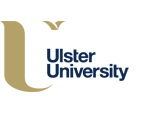 1. 	Personal Details2. 	Title of the Impact3. 	Please describe how the research undertaken has made a distinct contribution to the impact (1000 words):4. 	Please describe the nature of the impact and how it contributed to the public good through economic, social, cultural, public policy or services, health, environmental impact (1000 words):5. 	Please describe how the impact has had a measurable effect on a target audience/partner (1000 words):6. 	Please describe the depth and breadth of the impact (1000 words):7. 	Please describe the involvement of partner individuals or organisations (1000 words):8. 	Please describe the sustainability of the impact or how it has been/is being embedded in practice (1000 words):8. 	Signature(s)Completed Nomination Forms should be forwarded to your Dean by Friday, 21st October 2016.Deans should forward final Nomination Forms to the Pro-Vice-Chancellor (Research & Impact by no later than 12 noon on Monday, 31st October 2016Name of Nominee(s)FacultyResearch Institute